Publicado en Madrid el 19/07/2017 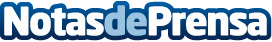 ADIVIDA, nuevo nombre e imagen de marca  de SENSITY Centro MédicoLos centros médicos ADIVIDA operan como aliados estratégicos de la medicina tradicional. Datos de contacto:ADIVIDA Centros Médicos669368580Nota de prensa publicada en: https://www.notasdeprensa.es/adivida-nuevo-nombre-e-imagen-de-marca-de Categorias: Medicina Marketing Recursos humanos http://www.notasdeprensa.es